Inlichtingenformulier (invullen in drukletters)Gegevens kind:Naam en Voornaam:………………………………………………………………………………jongen/meisjeGeboortedatum en geboorteplaats:………………………………………………………………………….Rijksregisternummer:…………………………………………………………………………………………………Naam school en gemeente: …………………………………………………………………………………….E-mailadres voor facturatie:………………………………………………………………………………………Familiale gegevensVader: Naam en voornaam: ……………………………………………………………………………………………..Adres:……………………………………………………………………………………………………………………Telefoon:…………………………………………….Gsm:………………………………………………………..E-mailadres:………………………………………………………………………………………………………….Geboortedatum en geboorteplaats:……………………………………………………………………….Rijksregisternummer:……………………………………………………………………………………………..Werkgever:……………………………………………………….Telefoon:…………………………………….Moeder:Naam en voornaam: ……………………………………………………………………………………………..Adres:……………………………………………………………………………………………………………………Telefoon:…………………………………………….Gsm:………………………………………………………..E-mailadres:………………………………………………………………………………………………………….Geboortedatum en geboorteplaats:……………………………………………………………………….Rijksregisternummer:……………………………………………………………………………………………..Werkgever:……………………………………………………….Telefoon:…………………………………….Medische gegevens:Huisdokter (naam en voornaam):……………………………………………….Tel:………………………………………..Zijn er aandachtspunten (bv. Speciale noden of zorgen)?.............................................................Zijn er medische bijzonderheden? (bv. Allergie, diagnose, aandoening,…)? Ja/NeeZo ja, waarvoor?.............................................................................................................................Contacteren in geval van nood:Naam:……………………………………………..…….. Tel:…………............................Gsm:............................Naam:……………………………………………..…….. Tel:…………............................Gsm:............................Naam:……………………………………………..…….. Tel:…………............................Gsm:............................Extra informatie:Uw kind(eren) mogen afgehaald worden door:Naam + verband + telefoonnummer…………………………..…………………………..…………………………..…………………………..…………………………..…………………………..…………………………..…………………………..…………………………..…………………………..…………………………..…………………………..…………………………..…………………………..…………………………..…………………………..………………Mag uw kind de opvang zelfstandig verlaten?              Ja/NeeBewijs van de kinderlast!! In bijlage het bewijsstuk voegen. Dit is een attest gezinssamenstelling van de gemeente. Zonder dit bewijsstuk is de inschrijving niet geldig. Dit formulier dient u als ouder in te vullen voordat uw kind voor de eerste keer naar de opvang komt. Enerzijds hebben we de gegevens nodig in noodsituaties, anderzijds zijn ze ook noodzakelijk voor de verzekering en voor onze subsidies. Zonder deze noodzakelijke inlichtingen is uw kind niet geldig ingeschreven en draagt u als ouder verantwoordelijkheid.Ik, ondergetekende ouder, verklaar dat alle bovenvermelde gegevens correct zijn en gestaafd zijn met de gevraagde bewijsstukken en Indien een van deze gegevens zou wijzigen zal ik u dit zo snel mogelijk mededelen.Datum ..........................................					Handtekening:.........................................................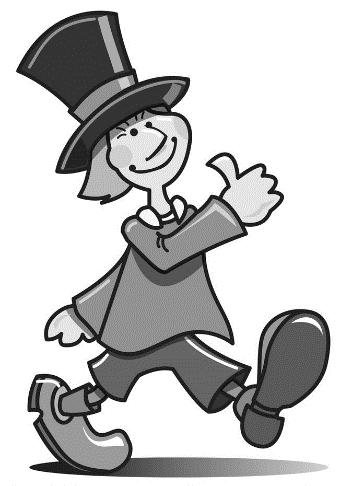 Vzw ’t AlvermannekeDijkbeemdenweg 18 3520 ZonhovenTel 011/81 69 87 www.alvermanneke.beBent u een: twee-oudergezin eenoudergezin nieuw samengesteld gezinandere(schrappen wat niet past)Totaal aantal kinderen:Geboortedata kinderen:  Kind 1							Kind 2							Kind 3							Kind 4……………………………………………….……………………………………………….……………………………………………….……………………………………………….……………………………………………….